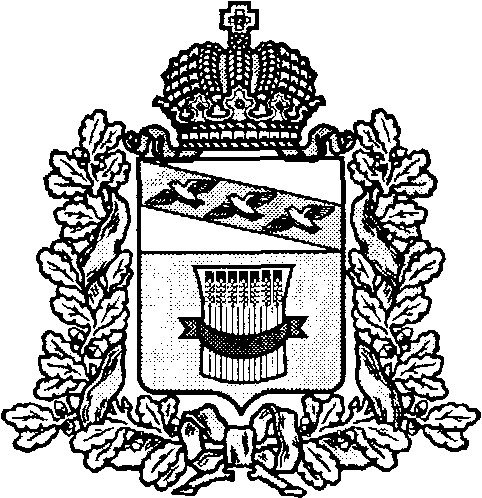 АДМИНИСТРАЦИЯПРИСТЕНСКОГО РАЙОНА КУРСКОЙ ОБЛАСТИПОСТАНОВЛЕНИЕот  29 марта 2022 г.  № 163-паОб утверждении Перечня земельных участков для бесплатного предоставленияв собственность отдельным категориям граждан 	В соответствии с Законом Курской области от 21.09.2011 № 74 – ЗКО «О бесплатном предоставлении в собственность отдельным категориям граждан земельных участков на территории Курской области», Администрация Пристенского района Курской области ПОСТАНОВЛЯЕТ:Утвердить Перечень и присвоить порядковые номера земельным участкам для бесплатного предоставления в собственность отдельным категориям граждан:1.1 площадью 1500 кв.м. с кадастровым номером 46:19:100104:2218 расположенного по адресу: Курская область, Пристенский район, п. Пристень, для индивидуального жилищного строительства;1.2 площадью 1500 кв.м. с кадастровым номером 46:19:100104:2219 расположенного по адресу: Курская область, Пристенский район, п. Пристень, для индивидуального жилищного строительства;1.3 площадью 1500 кв.м. с кадастровым номером 46:19:100104:2220 расположенного по адресу: Курская область, Пристенский район, п. Пристень, для индивидуального жилищного строительства;1.4 площадью 1500 кв.м. с кадастровым номером 46:19:100104:2221 расположенного по адресу: Курская область, Пристенский район, п. Пристень, для индивидуального жилищного строительства;1.5 площадью 1500 кв.м. с кадастровым номером 46:19:100104:2222 расположенного по адресу: Курская область, Пристенский район, п. Пристень, для индивидуального жилищного строительства;1.6 площадью 1500 кв.м. с кадастровым номером 46:19:100104:2223 расположенного по адресу: Курская область, Пристенский район, п. Пристень, для индивидуального жилищного строительства;1.7 площадью 1500 кв.м. с кадастровым номером 46:19:100104:2224 расположенного по адресу: Курская область, Пристенский район, п. Пристень, для индивидуального жилищного строительства;1.8 площадью 1500 кв.м. с кадастровым номером 46:19:100104:2225 расположенного по адресу: Курская область, Пристенский район, п. Пристень, для индивидуального жилищного строительства;	1.9 площадью 1500 кв.м. с кадастровым номером 46:19:100104:2226 расположенного по адресу: Курская область, Пристенский район, п. Пристень, для индивидуального жилищного строительства;1.10 площадью 1500 кв.м. с кадастровым номером 46:19:100104:2227 расположенного по адресу: Курская область, Пристенский район, п. Пристень, для индивидуального жилищного строительства;1.11 площадью 1500 кв.м. с кадастровым номером 46:19:100104:2228 расположенного по адресу: Курская область, Пристенский район, п. Пристень, для индивидуального жилищного строительства;1.12 площадью 1500 кв.м. с кадастровым номером 46:19:100104:2229 расположенного по адресу: Курская область, Пристенский район, п. Пристень, для индивидуального жилищного строительства;1.13 площадью 1500 кв.м. с кадастровым номером 46:19:100104:2230 расположенного по адресу: Курская область, Пристенский район, п. Пристень, для индивидуального жилищного строительства;1.14 площадью 1500 кв.м. с кадастровым номером 46:19:100104:2231 расположенного по адресу: Курская область, Пристенский район, п. Пристень, для индивидуального жилищного строительства;1.15 площадью 1500 кв.м. с кадастровым номером 46:19:100104:2232 расположенного по адресу: Курская область, Пристенский район, п. Пристень, для индивидуального жилищного строительства;1.16 площадью 1500 кв.м. с кадастровым номером 46:19:100104:2233 расположенного по адресу: Курская область, Пристенский район, п. Пристень, для индивидуального жилищного строительства;1.17 площадью 1500 кв.м. с кадастровым номером 46:19:100104:2234 расположенного по адресу: Курская область, Пристенский район, п. Пристень, для индивидуального жилищного строительства;1.18 площадью 1500 кв.м. с кадастровым номером 46:19:100104:2235 расположенного по адресу: Курская область, Пристенский район, п. Пристень, для индивидуального жилищного строительства;1.19 площадью 1500 кв.м. с кадастровым номером 46:19:100104:2236 расположенного по адресу: Курская область, Пристенский район, п. Пристень, для индивидуального жилищного строительства;1.20 площадью 1500 кв.м. с кадастровым номером 46:19:100104:2240 расположенного по адресу: Курская область, Пристенский район, п. Пристень, для индивидуального жилищного строительства;1.21 площадью 1500 кв.м. с кадастровым номером 46:19:100104:2241 расположенного по адресу: Курская область, Пристенский район, п. Пристень, для индивидуального жилищного строительства;1.22 площадью 1500 кв.м. с кадастровым номером 46:19:100104:2242 расположенного по адресу: Курская область, Пристенский район, п. Пристень, для индивидуального жилищного строительства;2. Контроль за исполнением настоящего постановления возложить на Первого Заместителя Главы Администрации Пристенского района Курской области В.С. Зенина.3. Постановление вступает в силу со дня подписания.И.о. Главы Пристенского района Курской области                                                                                   В.С. Зенин